Formulaire d’adhésion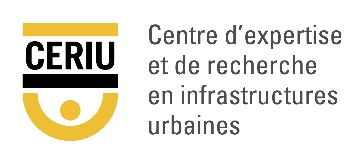  Informations sur l’organisationInformations sur le contact principal de l’organisation	Veuillez retourner ce formulaire dûment rempli à l’adresse suivante : 
CERIU, 1255, boul. Robert-Bourassa, bureau 800, Montréal (Québec) H3B 3W3info@ceriu.qc.cawww.ceriu.qc.caNom de l’organisationType d’organisation Institutionnel     Associatif      MRC Corporatif          Municipal Taille (Nombre d’employés ou de citoyens)AdresseVilleCode postalTéléphoneCourriel généralSite InternetNomPrénomFonctionTéléphoneCellulaire (optionnel)CourrielDate Jour/Mois/Année